Head's Welcome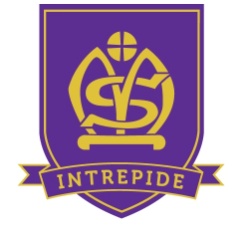 Welcome to Moorlands School and thank you for the interest you have shown in the advertised teaching post.  We are an IAPS Prep School - located in a beautiful, wooded location - in Weetwood, near to the Ring Road in North Leeds. The school is large enough to have great facilities, but is small enough for all of the children to be known by the staff and each other. We take boys and girls from 2-11 and, despite being non-selective, our pupils attain excellent academic standards and also achieve highly in sport and the arts.  Moorlands has a simple motto, 'Intrepide', or 'be brave'. This culture of intrepidness allows children to try new things in a safe, nurturing and stimulating environment. Our pupils are incredibly proud to be ‘Moorlanders’ and benefit from the strong sense of community which exists within the school.   Our academically rigorous curriculum is constantly being evaluated and improved. The Creative Curriculum is working very successfully in Key Stage 1, with regular Open Afternoons at which parents can share their children’s successes, and this has been phased through into Key Stage 2 and will continue to be an area for focus and development. Our curriculum is enhanced by a broad programme of educational day and residential visits and an extensive range of extra-curricular, sporting and musical opportunities. Facilities to support this include a heated indoor swimming pool, a large sports hall with climbing wall, Outdoor Education and Forest School areas, and specialist teaching rooms for art, science, French and music.  I have been Headteacher at the school since February half-term and am extremely proud to be leading a body of staff who are dedicated and passionate about the school and all that it stands for, this is very much built on mutual support.  In our recent ISI Inspection, the quality of pastoral care was recognised and this is a particular strength of Moorlands.      ‘The outstanding personal development of the pupils is underpinned by excellent pastoral care and outstanding staff pupil relationships which have been consistently prioritised by key managers within the school.’ (ISI January 2017)Moorlands is part of the Methodist Independent Schools Trust (MIST) and, as such, we work very closely with nearby Bronte House and Woodhouse Grove Schools.   This takes various forms including sharing good practice, INSET opportunities, facilities, resources and Governance. These are links which will continue to be developed.  Our Year 6 pupils leave us as very special young people. They have a love of learning, respect for others, an ability to articulate their views and a real zest for life.   They move on to a range of senior schools including; Woodhouse Grove, GSaL, Harrogate Ladies’ and Oundle School to name a few. But above all, and the thing which makes all those of us who work at the school so proud, is that during their time with us and when they leave, we have happy, successful young people. I hope that this has given you a taste for Moorlands. Should you have any further queries, please email me on head@moorlands-school.co.uk and visits to the school may be arranged at a mutually convenient time.Jacqueline Atkinson